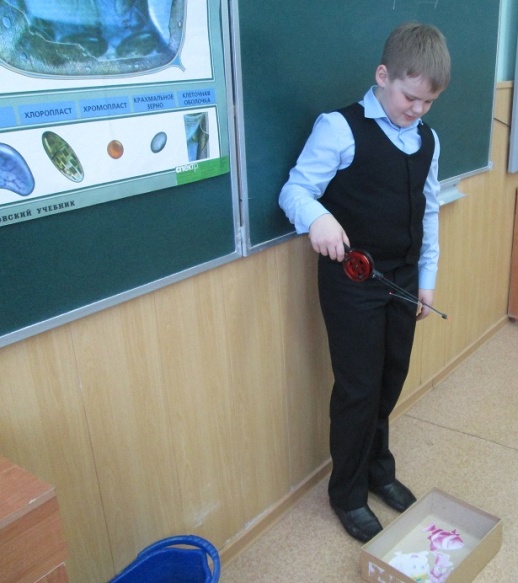 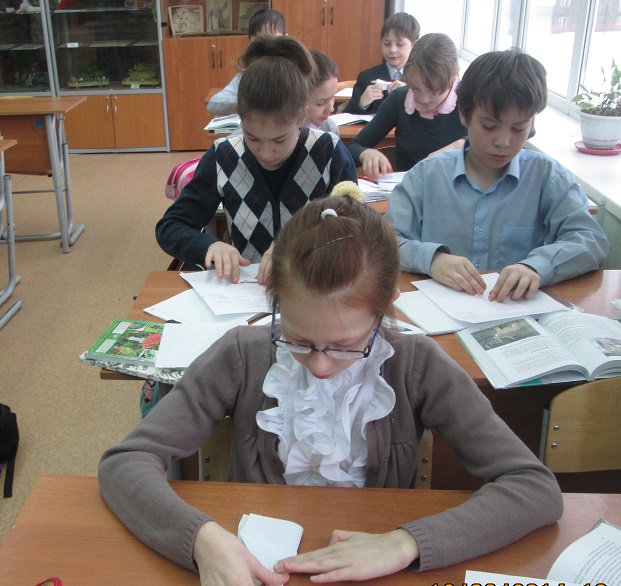 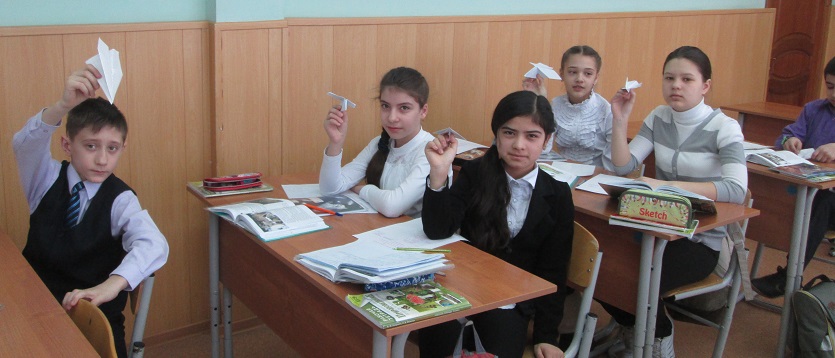 Технологическая карта урокаФ. И. О. педагога:    Дикая Алёна Николаевна
Предмет:                    природоведение, 5класс
Класс:                         5-й «В» 
Тема раздела:           Организмы.Тема урока:             Где живут организмы?Тип урока:                Урок изучения нового материала с использование ИКТ и систематизации знаний                 Задачи                     Образовательные:   Познакомить с понятием «Среда обитания». Раскрыть смысл приспособления животных к различным средам обитания. Научится выделять главное из прочитанного. Способствовать развитию грамотной биологической речи, оперативной памяти, произвольного внимания, наглядно-действенного мышления.Воспитывать культуру поведения при фронтальной работе, индивидуальной работе.Формировать УУД:- Личностные: способность к самооценке на основе критерия успешности учебной деятельности, иметь общее представление о моральных нормах поведения, соблюдать их.-  Регулятивные УУД: умение определять и формулировать цель на уроке с помощью учителя; проговаривать последовательность действий на уроке; работать по  коллективно составленному плану; оценивать правильность выполнения действия на уровне адекватной ретроспективной оценки; планировать своё действие в соответствии с поставленной задачей; вносить необходимые коррективы в действие после его завершения на основе его оценки и учёта характера сделанных ошибок; высказывать своё предположение.- Коммуникативные УУД: умение оформлять свои мысли в устной  и табличной форме; слушать и понимать речь других; следовать правилам поведения и общения в школе.- Познавательные УУД: умение ориентироваться в своей системе знаний: отличать новое от уже известного с помощью учителя; добывать новые знания: находить ответы на вопросы, используя учебник, свой жизненный опыт и информацию, полученную на уроке, умение перерабатывать полученную информацию, делать выводы в результате совместной работы всего классаЦели: Формировать умение работы с рисунками учебника,  формировать умение  сопоставлять факты, делать выводы о                       приспособлении организмов к среде обитания.Формировать умение объяснять взаимосвязи между организмами и окружающей средой; понимать влияние деятельности человека на природу. Обучать самостоятельному формулированию вопросов к тексту учебника или справочной литературы
Технологическая карта с дидактической структурой урокаЭтапы урокаХод урока Формирование УДДОрганизационный моментРебята, добрый день! Давайте посмотрим, друг на друга и улыбнёмся. Говорят, «улыбка – это поцелуй души».  Присаживайтесь на свои места. Я рада, что у вас хорошее настроение, это значит, что мы с вами сегодня очень дружно и активно поработаем. В этом я даже не сомневаюсь!Личностные УУДсоздание    условий   для возникновения  внутренней потребности включения в учебную деятельность; Актуализация знаний    Слайд 1:   Внимание! Внимание! Седьмого февраля стартовали  Олимпийские игры среди животных. На стартовой линии выстроились спортсмены, которые продолжительное  время проводили подготовку  к знаменательному событию. Перед стартом корреспондент газеты «Необычное в природе» взял интервью у будущих звезд олимпиады.Первым дал интервью Воробей. Для победы в олимпиаде он готов покорять земные недра. Вторым на стартовой линии стоит Дождевой червь. Он готов покорять воздушное пространство. Третьей на стартовой линии стояла Рыба. Она готова бороться за первенство в наземно-воздушном пространстве. Четвертым на стартовой линии стоит Муха. Она рвется в водное пространство. 
Корреспондент пришел в недоумение. Ребята, как вы думаете почему?Ответы ребят.Слайд 2: Чтобы ответить грамотно на этот вопрос, мы с вами попробуем ответить на казалось бы простой вопрос: «Где живут организмы?» и  познакомимся со средами жизни планеты Земля. Записываем тему урока в тетрадь.Коммуникативныеорганизовать постановку проблемы через побуждающий от проблемной ситуации диалог Познавательные УУД-Развиваем умения ориентироваться в своей системе знаний: - отличать новое от уже известного с помощью учителя   Регулятивные УУД-Высказывать своё предположение -Определять и формулировать цель на уроке с помощью учителя Предметные:-повторение изученного материала, необходимого «для открытия нового знания».Изучение нового материала.Ребята, как вы думаете, что мы можем назвать « средой обитания»?- ответы ребят…Слайд 3:Cреда обитания – условия, окружающие организмРебята, открываем учебник на стр. 135,параграф 33. Запишем определение под темой урока. Сейчас ученые насчитывают четыре среды обитания живых организмов ( слайд 4)Вопрос к классу:- Ребята, а кто любит рыбалку? Предлагаю и нам отправиться на рыбалку. Слайд 5. ( вызывается ученик удочкой он вылавливает рыбу из аквариума)- А легко ли рыбу удержать в руках? Ответы ребят ( кожа рыбы выделяет обильно слизь, снижающую трение о воду)- А почему  рыба может плавать под водой? А человеку чтобы погрузиться в подводный мир нужен специальный костюм? ( слайд 6)Ответы ребят (орган дыхания жабры, плавники).Обратите внимание на карточки перед вами. План1.Прочитайте  основные  характеристики среды обитания ( вписаны заранее) 2.Какими признаками обладают организмы  населяющие среду?3.Назовите основных представителей среды?Обсуждение вопросов и заполнение таблицы:Слайд 7 – записываем характеристику водной средыСлайд 8:- Парить как птица в воздухе. Каждый мечтает испытать это неописуемое чувство легкости полета. Я предлагаю нам тоже совершить полет. Возьмите лист бумаги и запустите свой самолет. Почему лист бумаги не летит?Ответы ребят.Сложите лист бумаги самолетиком и запустите его в полет. Что нам понадобилось, чтобы наш лист полетел? А почему я не могу запустить в полет кусок картона ?Ответы ребят.Оказывается, чтобы парить как птица нужно иметь легкий скелет, у нас должны быть крылья и обтекаемая форма тела для полета. Давайте познакомимся с особенностями наземно- воздушной среды обитания ( обращаемся к таблице, заполняем приспособленности к полету)Слайд 9 – записываем характеристику наземно- воздушной  средыСлайд 10:- Ребята прослушайте текст и попытайтесь отгадать о какой среде обитания идет речь?Текст.Среда обитания характеризуется тем, что она плотная. В ней обитатели находят воздух, воду. А вот свет сюда почти не проникает. Поэтому животные обычно имеют маленькие глаза или вовсе лишены органов зрения. Выручают их в жизни обоняние и осязание. Ответы ребят.записываем характеристику почвенной средыСлайд 11:- сейчас после урока мы идем в столовую, а кто знает, зачем нужно мыть руки перед едой?Ответы ребят. Существуют такие живые организмы, которые используют живой организм за среду обитания.  С особенностями их строения вы познакомитесь подробнее, изучая зоологию. Закрепление изученного:К какой среде кто относится? ( выбрать на слайде 12- 13 среду обитания животного)Физминутка ( слайд 14)- Ребята мы знаем, что природа делится  на живую и неживую, в связи с этим различают факторы живой и неживой природы, ( слайд 15)влияющие на организмы. Обратимся к тексту учебника стр. 137 п. 2 параграфа 33.( вслух зачитывается второй пункт параграфа).Из прочитанного мы можем сделать вывод:- Условия среды обитания организма, с которыми он находится в определенных взаимоотношениях называют факторами среды обитания ( вывод записывается в тетрадь)Ребята, как вы думаете, что мы можем назвать « средой обитания»?- ответы ребят…Слайд 3:Cреда обитания – условия, окружающие организмРебята, открываем учебник на стр. 135,параграф 33. Запишем определение под темой урока. Сейчас ученые насчитывают четыре среды обитания живых организмов ( слайд 4)Вопрос к классу:- Ребята, а кто любит рыбалку? Предлагаю и нам отправиться на рыбалку. Слайд 5. ( вызывается ученик удочкой он вылавливает рыбу из аквариума)- А легко ли рыбу удержать в руках? Ответы ребят ( кожа рыбы выделяет обильно слизь, снижающую трение о воду)- А почему  рыба может плавать под водой? А человеку чтобы погрузиться в подводный мир нужен специальный костюм? ( слайд 6)Ответы ребят (орган дыхания жабры, плавники).Обратите внимание на карточки перед вами. План1.Прочитайте  основные  характеристики среды обитания ( вписаны заранее) 2.Какими признаками обладают организмы  населяющие среду?3.Назовите основных представителей среды?Обсуждение вопросов и заполнение таблицы:Слайд 7 – записываем характеристику водной средыСлайд 8:- Парить как птица в воздухе. Каждый мечтает испытать это неописуемое чувство легкости полета. Я предлагаю нам тоже совершить полет. Возьмите лист бумаги и запустите свой самолет. Почему лист бумаги не летит?Ответы ребят.Сложите лист бумаги самолетиком и запустите его в полет. Что нам понадобилось, чтобы наш лист полетел? А почему я не могу запустить в полет кусок картона ?Ответы ребят.Оказывается, чтобы парить как птица нужно иметь легкий скелет, у нас должны быть крылья и обтекаемая форма тела для полета. Давайте познакомимся с особенностями наземно- воздушной среды обитания ( обращаемся к таблице, заполняем приспособленности к полету)Слайд 9 – записываем характеристику наземно- воздушной  средыСлайд 10:- Ребята прослушайте текст и попытайтесь отгадать о какой среде обитания идет речь?Текст.Среда обитания характеризуется тем, что она плотная. В ней обитатели находят воздух, воду. А вот свет сюда почти не проникает. Поэтому животные обычно имеют маленькие глаза или вовсе лишены органов зрения. Выручают их в жизни обоняние и осязание. Ответы ребят.записываем характеристику почвенной средыСлайд 11:- сейчас после урока мы идем в столовую, а кто знает, зачем нужно мыть руки перед едой?Ответы ребят. Существуют такие живые организмы, которые используют живой организм за среду обитания.  С особенностями их строения вы познакомитесь подробнее, изучая зоологию. Закрепление изученного:К какой среде кто относится? ( выбрать на слайде 12- 13 среду обитания животного)Физминутка ( слайд 14)- Ребята мы знаем, что природа делится  на живую и неживую, в связи с этим различают факторы живой и неживой природы, ( слайд 15)влияющие на организмы. Обратимся к тексту учебника стр. 137 п. 2 параграфа 33.( вслух зачитывается второй пункт параграфа).Из прочитанного мы можем сделать вывод:- Условия среды обитания организма, с которыми он находится в определенных взаимоотношениях называют факторами среды обитания ( вывод записывается в тетрадь)Познавательные УУД-Продолжить формирование умения работать  с учебником и дополнительной литературой. -Продолжить формирование умения находить  отличия, работать с информационными текстами,    объяснять значения новых слов,  сравнивать и выделять признаки, заполнять таблицы  Коммуникативные УУД-Продолжить формирование умения самостоятельно организовывать учебное взаимодействие при работе в группе (паре).-Продолжить формирование умения слушать товарища и обосновывать свое мнение.-Продолжить формирование умения выражать свои мысли и идеи.Регулятивные УУД	-Продолжить формирование умения участвовать в коллективном обсуждении проблемы, интересоваться чужим мнением, высказывать свое.-Продолжить формирование умения работать по плану, сверять свои действия с целью и при необходимости исправлять ошибки самостоятельно.Личностные УУД-Создание условий к саморазвитию и самообразованию на основе мотивации к обучению и самопознанию.-Осознавать неполноту знаний, проявлять интерес к новому содержанию- Устанавливать связь между целью деятельности и ее результатомЗакреплениеСлайд 16:  За миллионы лет на Земле сформировалась система жизни –биосфера.  Биосфера – наш общий дом, все живые организмы – ее обитатели. Наивысшим созданием природы является Человек.Я обнял глобус – шар земной,И вдруг вздохнул он, как живой;И шепчут мне материки:«Ты береги нас, береги!»В тревоге рощи и леса,Роса на травах, как слеза!И тихо просят родники:«Ты береги нас, береги!»Грустит глубокая река,Свои теряя берега,И слышу голос я реки:«Ты береги нас, береги!»Остановил олень свой бег:-Будь человеком, человек!В тебя мы верим – не солги,Ты береги нас,  береги!Я обнял глобус – шар земной,Такой прекрасный и родной!И шепчут губы на ветру:«Я сберегу вас, сберегу!» Часто в этом доме Человек ведет себя неправильно. Есть такая наука экология, которую вы тоже изучаете в 5 классе. Экология учит нас как вести себя в большом доме природы, чтобы сохранить его для будущих поколений. Я не зря сказала, что Человек наивысшее создание природы, человек способен изменять природу. И я предлагаю вам, одним из вариантов домашних заданий:Напишите мне небольшое сочинение – рассуждение на выбор темы: ( слайд 17)1. Как человек изменяет водную среду обитания?2. Как человек изменяет наземно – воздушную среду обитания?3. Как человек изменяет почвенную среду?Регулятивные УУД-Уметь  корректировать, выделять и осознавать то, что уже усвоено и что ещё подлежит усвоению, осознавать качество и уровень усвоения знаний.Личностные УУД:-понимать и оценивать свой вклад в решение общих задач;-быть толерантным к чужим ошибкам и другому мнению;-не бояться собственных ошибок и понимать, что ошибки – обязательная часть решения любой задачи.КоммуникативныеУУД: -умение с достаточной полнотой и точностью выражать свои мысли; Уметь сотрудничать со сверстникамиРегулятивные УУД-Уметь  корректировать, выделять и осознавать то, что уже усвоено и что ещё подлежит усвоению, осознавать качество и уровень усвоения знаний.Личностные УУД:-понимать и оценивать свой вклад в решение общих задач;-быть толерантным к чужим ошибкам и другому мнению;-не бояться собственных ошибок и понимать, что ошибки – обязательная часть решения любой задачи.КоммуникативныеУУД: -умение с достаточной полнотой и точностью выражать свои мысли; Уметь сотрудничать со сверстникамиРефлексия учебной деятельностиОбсуждение и проверка заданий, ответ на вопрос: Почему корреспондент пришел в недоумение?Помним, что улыбка это поцелуй души! Улыбнулись друг другу и похлопали!Регулятивные УУД:- осознание того, что уже усвоено-уметь оценивать правильность выполнения действия на уровне адекватной ретроспективной оценки.  Личностные УУД:-организовать рефлексию собственной учебной деятельности.